MJFC 2021 Club Committee Contact List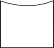 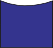 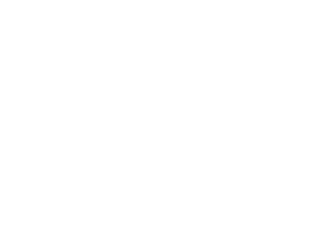 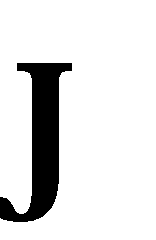 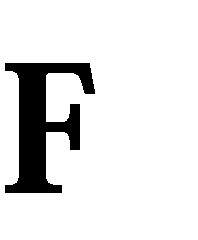 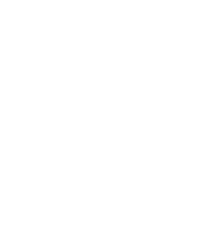 TitleNamePhoneEmailPresidentMichael Ferritto0419 923 268Presidentmjfc1@gmail.comVice PresidentJake Bayley0416 069 996coachcoordinatormjfc1@gmail.comVice PresidentTodd Parker0439 685 824Todd.Parker@riotinto.comRegistrarJody Ebsary0438 135 991mjfc200@gmail.com (Sports TG)SecretarySamantha De Guzman0409 112 949Secretarymjfc1@gmail.comPublicity Officer/PhotosJulie Thompson0438 947 740julzthompson74@gmail.com TreasurerSue DuPont0409 559 280Treasurermjfc1@gmail.comCoaching Co-OrdinatorJake Bayley0416 069 996coachcoordinatormjfc1@gmail.comSponsorshipTBAPropertyTodd Parker0439 685 824Todd.Parker@riotinto.comSchool LiaisonChris Mason9291 1500mason.chris@mazenod.wa.edu.auEvents Co OrdinatorNaomi Parkes0437 053 949naeparkes@hotmail.com Merchandise CoordinatorPaula Rafferty0418 491 114merchandisemjfc1@gmail.comImmediate Past PresidentIvan Adriano0419 948 864General CommitteeJohn Scanlan0417 952 728